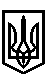 ТРОСТЯНЕЦЬКА СІЛЬСЬКА РАДАСТРИЙСЬКОГО РАЙОНУ ЛЬВІВСЬКОЇ ОБЛАСТІХVІІІ сесія VІІІ скликанняР І Ш Е Н Н Я22 вересня 2021 року                                 с. Тростянець		                             №ПРОЄКТ Про затвердження проєкту землеустрою щодовідведення земельної ділянки для індивідуального садівництва та передачу її у власність Петріці Д.В.за межами населеного пункту с. Велика Воля  Розглянувши заяву Петріци Д.В. про затвердження проєкту землеустрою щодо відведення земельної ділянки для індивідуального садівництва за межами населеного пункту с. Велика Воля та передачу її у власність, враховуючи висновок постійної комісії сільської ради з питань земельних відносин, будівництва, архітектури, просторового планування, природних ресурсів та екології, відповідно до статей 12, 81, 118, 121, 122, 186  Земельного Кодексу України,  пункту 34 частини першої статті 26 Закону України «Про місцеве самоврядування в Україні»,  сільська радав и р і ш и л а:            1.Затвердити проєкт землеустрою щодо відведення Петріці Дмитру Володимировичу земельної ділянки ІКН 4623087600:13:000:0867 площею 0,12 га для індивідуального садівництва за межами населеного пункту с. Велика Воля.            2. Передати безоплатно у приватну власність Петріці Дмитру Володимировичу земельну ділянку ІКН 4623087600:13:000:0867 площею 0,12 га для індивідуального садівництва за межами населеного пункту с. Велика Воля.            3. Контроль за виконанням рішення покласти на постійну комісію сільської ради з питань земельних відносин, будівництва, архітектури, просторового планування, природних ресурсів та екології  (голова комісії І Соснило).Сільський голова 						                       	 Михайло ЦИХУЛЯК